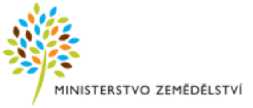 Ministerstvo zemědělství
Národní agentura pro zemědělský výzkumVšeobecné podmínkypro realizaci projektů v rámci
Programu na podporu aplikovaného výzkumuMinisterstva zemědělstvína období 2024-2032, ZEMĚ II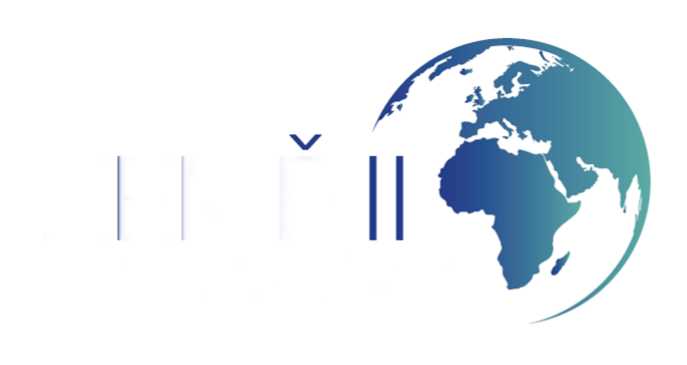 ZEMEIIIIV1ČLÁNEK 1Obecná ustanoveníVšeobecné podmínky upravují obecná pravidla a postupy při realizaci a administraci projektů, na které je poskytována Ministerstvem zemědělství účelová podpora podle zákona č. 130/2002 Sb., o podpoře výzkumu, experimentálního vývoje a inovací z veřejných prostředků a o změně některých souvisejících zákonů (zákon o podpoře výzkumu, experimentálního vývoje a inovací), ve znění pozdějších předpisů (dále jen „zákon č. 130/2002 Sb.“).Základní práva a povinnosti poskytovatele podpory, příjemců a dalších účastníků projektu jsou stanoveny Smlouvou o poskytnutí podpory na řešení projektu (dále jen „Smlouva o poskytnutí podpory“).Podpora nemůže být kumulována s jinou podporou z veřejných zdrojů na tytéž uznané náklady a činnosti.Příjemce a každý další účastník projektu využívající článek 25 GBER, je povinen splnit podmínky, které z něj vyplývají a jsou v něm uvedeny.Veškerá komunikace mezi poskytovatelem, příjemcem a dalším účastníkem/ dalšími účastníky projektu, týkající se závazků a povinností vyplývajících ze Smlouvy o poskytnutí podpory, se uskutečňuje prostřednictvím příjemce.Příjemce zajišťuje vědeckou (odbornou), administrativní a finanční koordinaci projektu a odpovídá za průběh řešení projektu jako celku včetně účelnosti a hospodárnosti nakládání s poskytnutou podporou se zřetelem na plnění výsledků projektu, a to včetně částí projektu realizovaných dalšími účastníky projektu.Zpracování osobních údajů poskytovatelem během registrace, kontroly, hodnocení, kontraktace, realizace a monitorování projektu pro účely implementace Programu ZEMĚ II, bude probíhat v souladu se zákonem č. 110/2019 Sb., o zpracování osobních údajů a v souladu s nařízením Evropského parlamentu a Rady (EU) 2016/679 ze dne 27. dubna 2016 o ochraně fyzických osob v souvislosti se zpracováním osobních údajů a o volném pohybu těchto údajů a o zrušení směrnice 95/46/ES (obecné nařízení o ochraně osobních údajů; GDPR).Ustanovení podmínek Smlouvy o poskytnutí podpory může stanovit v souladu s podmínkami veřejné soutěže ustanovení odchylná od těchto Všeobecných podmínek.ČLÁNEK 2Vymezení pojmůPro účely těchto Všeobecných podmínek a Smlouvy o poskytnutí podpory se rozumí:a) „Členem řešitelského týmu“ fyzická osoba podílející se na řešení projektu,b) „Dalším účastníkem projektu” je organizační složka státu nebo organizační jednotka ministerstva, zabývající se výzkumem a vývojem, dále právnická osoba nebo fyzická osoba, jejíž účast na projektu je vymezena v návrhu projektu a s níž příjemce uzavřel Smlouvu o účasti na řešení projektu,„Důvěrnou informací” informace, kterou lze považovat ve smyslu příslušných ustanovení zákona č. 89/2012 Sb., občanský zákoník, za obchodní tajemství, nebo jakákoliv informace, jejíž prozrazení jednou smluvní stranou může být pro druhou. smluvní stranu nevýhodné, není-li všeobecně veřejně známa nebo nebyla smluvní stranou označena za nedůvěrnou,„GBER“ (The General Block Exemption Regulation) nařízení Komise (EU) č. 651/2014 ze dne 17. června 2014, kterým se v souladu s články 107 a 108 Smlouvy o fungování Evropské unie prohlašují určité kategorie podpory za slučitelné s vnitřním trhem (Úřední věstník EU L 187/1 ze dne 26. 6. 2014), v platném znění,„Hodnocením projektu” proces, zpravidla upravený vnitřním předpisem, prováděný poskytovatelem za účelem hodnocení plnění cílů projektu, zhodnocení dosažených výsledků a jejich právní ochrany, zejména oponentní řízení, předkládání zpráv, závěrečné hodnocení,„Příjemcem“ právnická osoba nebo fyzická osoba zabývající se výzkumem a vývojem, se kterou poskytovatel podpory uzavřel Smlouvu o poskytnutí podpory, a která odpovídá za splnění účelu poskytnutí podpory, tj. dosažení cílů a výsledků projektu, a která odpovídá za využití poskytnuté podpory v souladu se Smlouvou o poskytnutí podpory a těmito Všeobecnými podmínkami,„Implementačním plánem” příjemcem předkládaný plán na využití výsledků projektu, obsahující jejich stručný popis, vymezení, stupeň důvěrnosti, uvedení nákladů apod.,„Intenzitou podpory“ procentní podíl poskytnuté podpory na celkových způsobilých nákladech projektu,„ISTA“ Informační systém Technologické agentury ČR, který slouží k zajištění celého životního cyklu poskytování účelové podpory aplikovaného výzkumu a vývoje dle zákona č. 130/2002 Sb., včetně napojení na relevantní registry veřejné správy, informační systémy státu,„IS VaVaI“ Informační systém výzkumu, experimentálního vývoje a inovací neboli informační systém veřejné správy zajišťující shromažďování, zpracování, poskytování a využívání údajů o výzkumu, vývoji a inovacích podporovaných z veřejných prostředků, jehož obsah, postup při předání, zařazení, zpracování a poskytování údajů je stanoven zákonem č. 130/2002 Sb., nařízením vlády č. 397/2009 Sb., o informačním systému výzkumu, experimentálního vývoje a inovací, zvláštními právními předpisy a provozním řádem IS VaVaI,„Podnikem” každý subjekt vykonávající hospodářskou činnost, bez ohledu na jeho právní formu ve smyslu přílohy č. 1 GBER, přičemž tato příloha a článek II odst. 2 a 24 GBER vymezují jednotlivé velikosti podniku jako velký, střední, malý podnik a mikropodnik,„Podporou” účelové finanční prostředky na řešení projektu poskytnuté poskytovatelem formou dotace v návaznosti na výsledky veřejné soutěže, ve výzkumu, vývoji a inovacích a na základě Smlouvy o poskytnutí podpory,„Poskytovatelem“ organizační složka státu rozhodující o poskytnutí podpory, pro potřeby těchto Všeobecných podmínek Česká republika - Ministerstvo zemědělství, které rozhoduje o poskytnutí účelové podpory na řešení projektů ve výzkumu, experimentálním vývoji a inovacích a které tuto podporu poskytuje,„Pravidly poskytnutí podpory” souhrn práv a povinností stanovených Smlouvou o poskytnutí podpory, Všeobecnými podmínkami, vnitřními předpisy poskytovatele a dalšími dokumenty, na které se odkazuje, příslušným programem a zadávací dokumentací a obecně závaznými právními předpisy (národními i evropskými), zejména zákonem č. 130/2002 Sb., rozpočtovými pravidly a pravidly veřejné podpory,.o) „Pravidly veřejné podpory” souhrn práv a povinností stanovených článkem 107 až 109 Smlouvy o fungování Evropské unie, pro účely výzkumu, vývoje a inovací zejména Rámcem a GBER,p)	„Předmětem duševního vlastnictví” majetek nehmotné povahy, kterým jsou díla chráněná podle práva autorského a práv souvisejících s právem autorským a předměty průmyslově právní ochrany, tj. technická řešení (např. patenty, užitné vzory, apod.), předměty průmyslového výtvarnictví a designu (průmyslové vzory), označení výrobků a služeb (ochranné známky, označení původu, zeměpisná označení, obchodní firma); pod pojem duševního vlastnictví je pro účely Všeobecných podmínek a Smlouvy podřazeno i obchodní tajemství splňující podmínky § 504 občanského zákoníku a know- how (psané i nepsané výrobní, obchodní a jiné zkušenosti),q)	„Rámcem” Sdělení Komise - Rámec pro státní podporu výzkumu, vývoje a inovací - Úřední věstník EU 2022/C 414/01 ze dne 28. října 2022,r)	„Rozpočtovými pravidly” zákon č. 218/2000 Sb., o rozpočtových pravidlech a o změně některých souvisejících zákonů (rozpočtová pravidla), ve znění pozdějších předpisů,s)	„Řešením projektu” činnost příjemce nebo dalších účastníků, na kterou je poskytnuta podpora, vedoucí k dosažení cílů a výsledků projektu. Řešení projektu se považuje za ukončené rovněž v případě předčasného zastavení řešení projektu v souvislosti s ukončením platnosti Smlouvy o poskytnutí podpory,t)	„Řešitelem” fyzická osoba odpovědná příjemci za odbornou úroveň projektu,u)	„Smlouvou o účasti na řešení projektu” smlouva uzavřená mezi příjemcem a dalšími účastníky projektu v souladu s § 2 odst. 2 písm. j) zákona č. 130/2002 Sb.,„Uznanými náklady” náklady ve smyslu § 2 odst. 2 písm. n) zákon č. 130/2002 Sb.,w)	„Veřejnosprávní kontrolou“ kontrola prováděná u příjemců veřejné finanční podpory poskytovatelem jako kontrolním orgánem ve smyslu § 3 odst. 1 písm. a) zákona č. 320/2001 Sb., o finanční kontrole,„Veřejnou podporou” podpora ve smyslu článku 107 odst. 1 Smlouvy o fungování Evropské unie,y)	„Veřejnou soutěží” veřejná soutěž ve výzkumu, vývoji a inovacích podle Hlavy V zákona č. 130/2002 Sb.,z)	„Výsledkem projektu” výsledek ve smyslu § 2 odst. 2 písm. k) zákon č. 130/2002 Sb.,aa)	„Využitím“ přímé nebo nepřímé použití poznatků nebo výsledků k výzkumným nebo komerčním účelům,bb) „Výzkumnou organizací” organizace pro výzkum a šíření znalostí ve smyslu článku2 odst. 83 GBER,cc) „Zadávací dokumentací“ dokument obsahující soubor podkladů a informací nezbytných pro zpracování a podání návrhu projektu,dd) „Zákon č. 130/2002 Sb.” zákon č. 130/2002 Sb., o podpoře výzkumu, experimentálního vývoje a inovací z veřejných prostředků a o změně některých souvisejících zákonů (zákon o podpoře výzkumu, experimentálního vývoje a inovací), ve znění pozdějších předpisů,ee) „Způsobilými náklady” náklady nebo výdaje projektu, které splňují podmínky způsobilosti ve smyslu § 2 odst. 2 písm. m) zákona č. 130/2002 Sb., těchto Všeobecných podmínek, Smlouvy o poskytnutí podpory a Zadávací dokumentace.ČLÁNEK3Poskytnutí podporyPoskytovatel poskytuje příjemci podporu na základě Smlouvy o poskytnutí podpory za podmínek a v termínech v ní uvedených, včetně podpory určené dalším účastníkům projektu.Příslušná část podpory se považuje za poskytnutou dnem, kdy jsou finanční prostředky takto určené uvolněny z bankovního účtu poskytovatele a připsány na bankovní účet příjemce.Předpokladem pro poskytnutí podpory je, že nedojde v důsledku rozpočtového provizoria nebo krácení prostředků ze státního rozpočtu k regulaci čerpání státního rozpočtu.Dojde-li k regulaci čerpání státního rozpočtu, poskytovatel v závislosti na povaze a rozsahu takového opatřeníoznámí písemně příjemci, že příslušnou část podpory neposkytne ve stanovené lhůtě a je-li tak možné, uvede jinou lhůtu, kdy bude příjemci tato část podpory poskytnuta,navrhne příjemci změnu Závazných parametrů řešení projektu neboSmlouvu o poskytnutí podpory vypoví.Poskytnutá podpora podléhá finančnímu vypořádání v souladu s rozpočtovými pravidly.ČLÁNEK 4Povinnosti příjemceVeškeré činnosti, na které je podpora poskytována musí směřovat k dosažení cílů projektu neboli k naplnění účelu podpory, tj. příjemce svou činností vytvoří předpoklady k tomu, aby těchto cílů bylo dosaženo.Příjemce je povinenvyužívat podporu v souladu s pravidly poskytnutí podpory stanovenými těmito Všeobecnými podmínkami, Smlouvou o poskytnutí podpory a Zadávací dokumentací řešení projektu, zejména využívat podporu na úhradu nebo pokrytí způsobilých nákladů, v souladu s rozpočtem projektu a postupovat v souladu se zásadami efektivnosti, účelnosti a hospodárnosti a dále v souladu s § 8 odst. 4 zákona č. 130/2002 Sb. a podle zákona č. 134/2016 Sb., o zadávání veřejných zakázek, ve znění pozdějších předpisů,dosáhnout do termínu ukončení řešení projektu stanoveného Smlouvou všech výsledků deklarovaných v Závazných parametrech řešení projektu,mít uzavřenou písemnou Smlouvu o účasti na řešení projektu se všemi jejími povinnými náležitostmi podle ČLÁNEK 5, pokud se na řešení projektu podílí další účastník či účastníci projektu,převést ze svého bankovního účtu na bankovní účty dalších účastníků projektu příslušnou část podpory podle Závazných parametrů řešení projektu ve lhůtách stanovených ve Smlouvě o účasti na řešení projektu,poskytovat výsledky podle pravidel stanovených v ČLÁNEK 13,písemně informovat poskytovatele o veškerých změnách, týkajících se jeho osoby nebo dalšího účastníka projektu, o změnách veškerých skutečností uvedených. v Závazných parametrech řešení projektu, a dále o jakýchkoliv dalších změnách a skutečnostech, které by mohly mít vliv na řešení a cíle projektu nebo změnu údajů zveřejňovaných v IS VaVaI, a o tom, že jeho osoba či další účastník projektu přestal splňovat podmínky jeho způsobilosti stanovené v Zadávací dokumentaci, které nastaly v době ode dne nabytí účinnosti Smlouvy o poskytnutí podpory, a to ve lhůtě stanovené zákonem č. 130/2002 Sb.,předkládat úplné zprávy a další relevantní informace v souladu se Smlouvou o poskytnutí podpory a těmito podmínkami, které se týkají řešení projektu,zajistit, že veškeré informace uváděné ve zprávách či jiných zasílaných dokumentech nejsou v rozporu se skutečným stavem, zejména finanční vypořádání uvedené v závěrečné zprávě odpovídá skutečné výši vrácené nevyčerpané části podpory,poskytovat veškerou součinnost v souvislosti s průběhem hodnocení a kontrol, poskytovat na žádost poskytovatele jakékoliv informace týkající se průběhu řešení projektu, jeho výsledků a průběhu realizace implementačního plánu a poskytovat poskytovateli veškeré potřebné informace za účelem zveřejňování v IS VaVaI, a to vše ve lhůtách stanovených pro hodnocení, zákonných lhůtách, nebo lhůtách uvedených v žádostech poskytovatele,prokázat na výzvu poskytovatele, že splňuje povinnosti stanovené pravidly poskytnutí podpory, a to ve lhůtě uvedené v této výzvě,majetek pořízený pro účely řešení projektu z veřejných zdrojů nesmí být po dobu řešení projektu používán k podnikání nebo jiné výdělečné činnosti,zajistit, aby další účastník projektu rovněž dodržoval povinnosti stanovené Smlouvou o poskytnutí podpory a těmito Všeobecnými podmínkami, popř. aby prováděl veškerou potřebnou součinnost za účelem dodržení těchto povinností příjemcem,příjemce je povinen bez zbytečného odkladu informovat poskytovatele o výsledcích kontrol projektu provedených jinými kontrolními orgány, než je poskytovatel a o příjemcem přijatých opatřeních na základě těchto kontrol, přičemž si poskytovatel vyhrazuje právo prověřit u příjemce plnění uložených opatření k nápravě.ČLÁNEK 5Smlouva o účasti na řešení projektuSmlouva o účasti na řešení projektu slouží jako nástroj příjemce k zajištění dodržování povinností stanovených Smlouvou o poskytnutí podpory a těmito Všeobecnými podmínkami i dalšími účastníky projektu.Smlouva o účasti na řešení projektu musí být písemná a jejím obsahem je zejménarozdělení práv k výsledkům, které vychází ze Závazných parametrů řešení projektu (přístup k výsledkům projektu a rozdělení práv k výsledkům projektu) a zároveň respektuje zákaz nepřímé veřejné podpory dle Rámce, tj. při stanovení spoluvlastnického poměru se úměrně přihlíží k poměru nákladů příjemce a dalších účastníků projektu tak, aby nedocházelo k zakázané nepřímé veřejné podpoře,. b) úprava, řízení a kontrola vnesených a během řešení projektu pořízených či vytvořených práv, která jsou nezbytná pro řešení projektu,závazek k dodržování povinností podle ČLÁNEK 4 i dalšími účastníky projektu, popř. k provádění veškeré potřebné součinnosti za účelem dodržení těchto povinností příjemcem, včetně odpovědnosti příjemce za porušení rozpočtové kázně dalším účastníkem projektu,závazek příjemce k převodu příslušné části podpory ze svého bankovního účtu na bankovní účty dalších účastníků projektu včetně stanovení lhůty k tomuto převodu,závazek smluvních stran k mlčenlivosti ohledně veškerých informací vztahujících se k řešení projektu včetně jeho návrhu tak, aby nebyly ohroženy výsledky a cíle jeho řešení,závazek spolupráce na implementačním plánu k výsledkům řešení,závazek dalšího účastníka projektu umožnit výkon kontrol.ČLÁNEK 6Způsobilé náklady projektuVšechny finanční prostředky poskytnuté poskytovatelem jako podpora na řešení projektu výzkumu a vývoje mají charakter účelově určených finančních prostředků.Z poskytnuté podpory lze hradit výdaje nebo krýt náklady splňující podmínky způsobilosti stanovené v ustanovení § 2 odst. 2 písm. m) zákona č. 130/2002 Sb., Smlouvou o poskytnutí podpory, těmito Všeobecnými podmínkami nebo Zadávací dokumentací, a které jsou nebo byly vynaloženy za účelem zajištění dosažení cílů a výsledků projektu po dobu řešení projektu.Z poskytnuté podpory lze hradit nebo pokrýt náklady vzniklé nejdříve od data uvedeného jako začátek řešení projektu a nejpozději do data ukončení řešení projektu.Na každý výdaj nebo náklad projektu se pohlíží tak, jako by byl financován z poskytnuté podpory a z ostatních zdrojů v poměru podle intenzity podpory dle Smlouvy o poskytnutí podpory.V případě, že příjemce/další účastník projektu je plátcem daně z přidané hodnoty a má nárok na odpočet daně dle zákona č. 235/2004 Sb., o dani z přidané hodnoty, ve znění pozdějších předpisů, nelze tuto daň z přidané hodnoty považovat za způsobilý náklad.Veškeré způsobilé náklady a výdaje projektu musí být přiřazeny ke konkrétním kategoriím výzkumu a vývoje, tj. na aplikovaný výzkum nebo na experimentální vývoj a na vyžádání poskytovatele doloženy.Sníží-li se výše celkových způsobilých nákladů projektu anebo celková výše uznaných nákladů, sníží se úměrně i maximální výše podpory při zachování stanovené intenzitypodpory.ČLÁNEK 7Jednotlivé kategorie způsobilých nákladů a podmínky jejich uznatelnostiZpůsobilé náklady se v souladu s ustanovením § 2 odst. 2 písm. m) zákona č. 130/2002 Sb. vykazují v těchto položkách:přímé náklady, které zahrnujíosobní náklady,náklady na subdodávky,ostatní přímé náklady,nepřímé náklady.Osobní náklady zahrnují:a) náklady vynakládané na úhradu mezd a platů zaměstnanců a zaměstnankyň příjemce/dalšího účastníka projektu, kteří se podílejí na řešení projektu v rámci pracovně právních vztahů podle zákona č. 262/2006 Sb., zákoníku práce, ve znění pozdějších předpisů (dále jen „zákona č. 262/2006 Sb.“) a dále odměny z dohod o pracích konaných mimo pracovní poměr (dohoda o pracovní činnosti nebo dohoda o provedení práce), uzavřených v přímé souvislosti s řešením projektu.Rovněž zahrnují povinné odvody na sociální a zdravotní pojištění, včetně nákladů na povinnosti zaměstnavatele vyplývající z platných vnitřních předpisů (FKSP, sociální fond apod.), a to v rozsahu odpovídajícím úvazku na projektu. Za součást mzdy, resp. platu se považují pro účely způsobilých osobních nákladů i pohyblivé složky mzdy, náhrady mzdy a odměny, a to jen u zaměstnanců a zaměstnankyň, kteří prokazatelně pracují na projektu částí svého úvazku,b) odměny za činnost při řešení projektu osobě samostatně výdělečně činné jakožto samostatnému příjemci/dalšímu účastníkovi projektu ve výši odpovídající hodinové sazbě zaměstnanců s obdobnou kvalifikací či zkušeností (jaká je v místě a čase obvyklá),stipendia uvedená v § 91 odst. 2 písm. c) zákona č. 111/1998 Sb., o vysokých školách a o změně a doplnění dalších zákonů (zákon o vysokých školách), ve znění pozdějších předpisů, resp. jeho poměrnou část, odpovídající činnosti studenta nebo studentky na projektu, pokud student nebo studentka provádí činnost podle tohoto ustanovení i mimo příslušný projekt.Výše úvazku řešitelů a členů řešitelského týmu je uvedena v návrhu projektu a je průběžně aktualizována v předkládaných zprávách projektu.Náklady na subdodávky:Náklady na subdodávky představují náklady na služby výzkumné povahy. Dodavatelem subdodávek nesmí být člen řešitelského týmu nebo osoba spojená (ve smyslu § 23 odst. 7 zákona České národní rady č. 586/1992 Sb., o daních z příjmů- dále jako „zákon o daních z příjmů”) s příjemcem,náklady na subdodávky jsou omezeny 20 % z celkových uznaných nákladů všech účastníků projektu za celou dobu řešení.požadavky na subdodávky musí být specifikovány již v návrhu projektu.Ostatní přímé náklady zahrnují:drobný hmotný a nehmotný majetek, související s řešením projektu. Pokud tento majetek nebude využíván po celou dobu řešení projektu anebo pouze pro řešení projektu, pak lze do způsobilých nákladů zahrnout pouze tu část jeho pořizovací ceny, která odpovídá rozsahu jeho využívání a době využívání pro potřeby řešení projektu vypočtené pomocí zavedených účetních postupů. Takto pořízený majetek musí být vždy řádně odůvodněn v předkládané průběžné nebo závěrečné zprávě,část ročních odpisů dlouhodobého hmotného a nehmotného majetku ve výši odpovídající délce období a podílu skutečného užití tohoto majetku pro řešení projektu, který nebyl pořízen z veřejných prostředků, pokud nejsou odpisy hmotného majetku součástí nepřímých nákladů. Podíl odpisů na projekt je možné počítat jak z účetních odpisů, tak z odpisů dle zákona o daních z příjmů, přičemž účetní odpisy nesmí být vyšší než odpisy dle zákona o daních z příjmů.náklady na ochranu práv duševního vlastnictví, která jsou deklarovaným výsledkem projektu (zejména související poplatky, rešerše, náklady na patentového zástupce) a náklady na ochranu již vznesených práv k duševnímu vlastnictví potřebného k řešení projektu,náklady na provoz, opravy a údržbu hmotného a nehmotného majetkuvyužívaného při řešení projektu, a to ve výši odpovídající délce období a podílu předpokládaného užití majetku pro projekt,cestovní náklady vzniklé v přímé souvislosti s řešením projektu (náklady na pracovní pobyty, konferenční poplatky a cestovní náhrady podle zákona č. 262/2006 Sb.), přičemž musí být prokazatelný přínos cesty pro řešení projektu. Výše nákladů musí být odpovídající přiměřenému způsobu dopravy, tj. musí odpovídat cenám obvyklým v čase a místě a musí být vynaloženy v souladu s principy hospodárnosti, účelnosti a efektivnosti. Pracovník nebo pracovnice musí být součástí řešitelského týmu. V případě zahraniční služební cesty musí být popsán přínos cesty, který bude doložen jako příloha v průběžné nebo závěrečné zprávě příslušného roku projektu.náklady na materiál a služby využívané při řešení projektu. Pokud se jedná o vnitropodnikové služby, které jsou doložené interním dokladem (např. výdejkou ze skladu), lze považovat za způsobilé náklady pouze při doložení interní směrnice na oceňování zásob a faktur za nákup materiálu z předchozího období a aktivaci vnitropodnikových služeb.Nepřímé nákladyjsou náklady vzniklé v přímé souvislosti s řešením projektu, např., nájemné, náklady na pomocný personál a infrastrukturu, energii a služby, administrativní náklady, pokud nejsou zahrnuté ve výše uvedených přímých nákladech. Nepřímé náklady se musí vztahovat k projektu a musí být vykazovány v souladu s metodou vykazování nepřímých nákladů na základě pevné sazby, tzv. metodou „flat rate“, do výše 25 % ze součtu skutečně vykázaných osobních nákladů a ostatních přímých nákladů příjemce a dalšího účastníka/dalších účastníků projektu v příslušném roce, kdy takto vykázané nepřímé náklady se nemusí dokládat patřičnými účetními doklady. Nejsou-li nepřímé náklady (režie) plánovány v návrhu projektu, nelze je zahrnout mezi uznané náklady.Dodavatelem zboží nebo služeb pořizovaných pro účely projektu nesmí být příjemce, člen řešitelského týmu ani jiný zaměstnanec příjemce nebo osoba spojená s příjemcem,. řešitelem nebo řešitelem dalšího účastníka projektu, ve smyslu § 23 odst. 7 zákona č. 586/1992 Sb., o daních z příjmů, ve znění pozdějších předpisů.ČLÁNEK 8Přesun a změna uznaných nákladů projektu a podporyCelková výše uznaných nákladů na řešení projektu dle jednotlivých položek rozpočtu uvedených ve Smlouvě o poskytnutí podpory, jak o nich poskytovatel rozhodl při vyhodnocení veřejné soutěže ve výzkumu, vývoji a inovacích, může být změněna.Celková výše uznaných nákladů a výdajů projektu a s tím související výše podpory poskytnuté na celou dobu řešení nesmí být v průběhu řešení změněny o více než 50 % uznaných nákladů a výdajů nebo výše podpory z veřejných prostředků uvedených ve Smlouvě o poskytnutí podpory nebo v Rozhodnutí o poskytnutí podpory, jak o nich poskytovatel rozhodl při vyhodnocení veřejné soutěže ve výzkumu, vývoji a inovacích.V průběhu řešení projektu se položky uznaných nákladů příjemce/dalších účastníků projektu mohou změnit maximálně o 20 % za celou dobu řešení. O změnu převyšující 20 % celkové výše uvedené v závazných parametrech projektu musí příjemci požádat poskytovatele nejpozději 60 kalendářních dnů před koncem roku. Na pozdější žádosti nemusí brát poskytovatel zřetel. Změnu je třeba popsat v průběžné/závěrečné zprávě.Příjemce je povinen neprodleně písemně informovat poskytovatele o zjištěné skutečnosti, že objem skutečných uznaných nákladů a výdajů je zřetelně nižší, než předpokládaná kalkulace těchto nákladů a výdajů. Další účastník/účastníci projektu jsou povinni o tomto písemně informovat poskytovatele prostřednictvím příjemce.ČLÁNEK 9Vykazování a evidence nákladů projektuPříjemce a další účastník/účastníci projektu jsou povinni vést v účetnictví oddělenou evidenci výdajů a nákladů projektu pro každý jednotlivý projekt.ČLÁNEK 10ZprávyPříjemce předkládá poskytovateli prostřednictvím informačního systému následující zprávy:průběžnou zprávu za každý uplynulý rok řešení o postupu prací na projektu a o dosažených výsledcích projektu ve stavu k 31. prosinci daného roku, v termínu do 30. ledna následujícího roku,mimořádnou zprávu na základě písemné žádosti poskytovatele,závěrečnou zprávu o všech pracích, dosažených cílech, výsledcích a přínosech z řešení projektu, vynaložených nákladech za poslední rok a současně za celou dobu řešení k datu ukončení projektu v termínu do 30 dnů od ukončení řešení projektu,. d) redakčně upravenou verzi závěrečné zprávy v podobě vhodné k publikování
v elektronické formě, kterou příjemce předloží jako přílohu závěrečné zprávy.Zprávy uvedené v odst. 1 obsahují zejména:stav plnění Závazných parametrů projektu,přehled dosažených dalších výsledků projektu,přehled o nákladech projektu a o vyčerpané podpoře,odbornou zprávu o řešení projektu.V případě, že se na řešení projektu podílí příjemce a další či více dalších účastníků projektu, zpracovává a předkládá zprávy podle odst. 1 příjemce, souhrnně za sebe a všechny další účastníky projektu, a to dle pokynů poskytovatele.Poskytovatel si vyhrazuje právo zadržet finanční podporu, pokud nebyly předloženy doklady k prokázání výdajů a nákladů, nebyla předložena průběžná zpráva o postupu řešení projektu, nebo byla-li předložena a vykazuje vážné nedostatky, obsahuje rizika neplnění Smlouvy o poskytnutí podpory, je ohroženo plnění cílů projektu a plánovaných výsledků, nebyly ve stanovených termínech předány informace do Informačního systému výzkumu, vývoje a inovací - CEP a RIV nebo ostatní podklady ve lhůtách stanovených Smlouvou o poskytnutí podpory.ČLÁNEK 11Poskytování informací a mlčenlivostPříjemce je povinen předávat v rámci zpráv podle ČLÁNEK 10 poskytovateli veškeré informace o projektu pro účely evidence projektu a informace o dosažených výsledcíchpro IS VaVaI.Poskytovatel předá redakčně upravenou verzi závěrečné zprávy  Ústavu zemědělské ekonomiky a informací ke zveřejnění v Knihovně Antonína Švehly.Poskytovatel zajistí předávání relevantních informací do IS VaVaI v souladu s hlavou VII zákona č. 130/2002 Sb. a nařízením vlády č. 397/2009 Sb., o informačním systému výzkumu, experimentálního vývoje a inovací. Za tímto účelem si od příjemce dle potřeby takové informace vyžádá, pokud je již neobdržel na základě jiných skutečností.Všechny informace vztahující se k řešení projektu a k výsledkům projektu jsou považovány za důvěrné a poskytovatel je o nich povinen zachovávat mlčenlivost, s výjimkou informací poskytovaných do IS VaVaI, nebo informací určených ke zveřejnění podle GBER.Povinnost zachovávat mlčenlivost se nevztahuje na skutečnosti a dokumentaci, pokud právní předpis stanoví povinnost je poskytnout jiným orgánům státní správy11, soudu nebo orgánům činným v trestním řízení či pokud právní předpis stanoví povinnostjejich zveřejnění.Smluvní strany zajistí mlčenlivost o všech důvěrných informacích, a pokud byly na základě Smlouvy postoupeny třetí straně, zajistí, aby tyto třetí strany zachovávaly mlčenlivost. o těchto informacích, které jim byly poskytnuty jako důvěrné a používaly je jen k účelům, k nimž jim byly předány.Předchozí odstavec se nevztahuje na informování veřejnosti o tom, že projekt, resp. jeho výstupy a výsledky, byl nebo je spolufinancován z prostředků poskytovatele.Poskytovatel má právo na bezplatné, nevýlučné a neodvolatelné právo předkládat, rozmnožovat a rozšiřovat vědecké, technické a jiné články z časopisů či konferencí a informace z ostatních dokumentů týkajících se projektu, uveřejněných příjemcem nebo s jeho souhlasem.Pokud je předmět řešení projektu předmětem zákonem stanovené nebo uznané povinnosti mlčenlivosti, smluvní strany poskytují informace o prováděném výzkumu, vývoji a inovacích a jejich výsledcích s vyloučením těch informací, o nichž to stanoví příslušnýzákon.Smluvní strany jsou zproštěny povinnosti zachovávat mlčenlivost,pokud se obsah informací, které jim byly poskytnuty jako důvěrné, stane veřejně přístupným, a to na základě jiných činností prováděných mimo rámec Smlouvy o poskytnutí podpory nebo na základě opatření, která nesouvisí s řešením projektu,nebopokud byl požadavek zachovávat mlčenlivost odvolán těmi, v jejichž prospěch bylatato povinnost stanovena.ČLÁNEK 12Odborný poradní orgánPoskytovatel ustanoví odborný poradní orgán, který mu poskytne odbornou pomoc při hodnocení, sledování a posuzování řešení projektu, jeho výsledků, dosažených cílů a parametrů v souladu se Smlouvou o poskytnutí podpory.Poskytovatel písemně zaváže členy odborného poradního orgánu k zachování mlčenlivosti o informacích, které získají v souvislosti s řešením projektu a jeho hodnocením a dále k závazku nevyužívat tyto informace ve svůj prospěch nebo prospěch třetích osob.Činnost odborného poradního orgánu se řídí statutem a jednacím řádem, který je zveřejněn na internetových stránkách poskytovatele.ČLÁNEK 13Práva k výsledkům projektu, jejich ochrana a využitíOtázka práv k výsledkům projektu, jejich ochrany a využití je upravena ustanovením§ 16 zákona č. 130/2002 Sb.Všechna práva k výsledkům projektu, který není veřejnou zakázkou ve výzkumu, vývoji a inovacích, patří příjemci a dalším účastníkům projektu. Každému z těchto subjektů patří příslušná část výsledku podle Smlouvy o účasti na řešení projektu za předpokladu, že toto rozdělení respektuje zákaz nepřímé státní podpory dle Rámce (srov. např. kapitola 2.2Rámce).Příjemce ručí za právní nezávadnost projektu, tj. ručí za to, že výsledky projektu nezasahují do práv k předmětům duševního vlastnictví nebo jiných práv třetích osob, a to pro jakékoliv využití výsledků projektu v České republice i v zahraničí. Záruky působí i ve vztahu k dalším účastníkům projektu.Příjemce může zveřejnit informace o výsledcích projektu, ke kterým má majetková práva, pokud jejich zveřejněním není dotčena jejich ochrana, a pokud o svém záměru zveřejnění v dostatečném předstihu informoval další účastníky projektu.Příjemce je oprávněn poskytnout výsledky ve výzkumu, vývoji a inovacích pouze za úplatu minimálně ve výši odpovídající jeho tržní ceně. Pokud tato nelze objektivně zjistit, postupuje příjemce jako řádný hospodář tak, aby získal co nejvyšší možnou protihodnotu, kterou je možné zpravidla stanovit součtem nákladů na dosažení výsledku a přiměřeným ziskem. Při poskytování výsledků subjektu, který se podílel na podpoře z ostatních zdrojů, bude výše úplaty za poskytnutí výsledků snížena o výši ostatních zdrojů poskytnutých tímto subjektem.Pro využití výsledků platí, že je-li příjemcem výzkumná organizace nebo provozovatel výzkumné infrastruktury a má-li výlučná práva k výsledku plně financovaného z veřejných prostředků, je využití výsledků možné zejména výukou, veřejným šířením výsledků výzkumu na nevýlučném a nediskriminačním základě nebo transferem znalostí.ČLÁNEK 14KontrolyPoskytovatel je oprávněn provádět veřejnosprávní kontrolu v souladu se zákonem č. 320/2001 Sb., o finanční kontrole, postupem podle zákona č. 255/2012 Sb., o kontrole (kontrolní řád), ve znění pozdějších předpisů, a v minimálním rozsahu stanoveném § 13 zákona č. 130/2002 Sb.Poskytovatel je dále oprávněn provádět hodnocení projektu během jeho řešení i po jeho ukončení. Smluvní strany za tímto účelem postupují podle příslušných vnitřních předpisůposkytovatele.Příjemce je povinen umožnit poskytovateli či jím pověřeným osobám provádět komplexní kontrolu podle tohoto článku a zpřístupnit svou účetní evidenci související přímo či nepřímo s projektem podle ustanovení § 8 odst. 1 zákona č. 130/2002 Sb., a to kdykoli v průběhu řešení projektu nebo do deseti let od ukončení účinnosti Smlouvy o poskytnutí podpory a poskytnout mu při ní potřebnou součinnost. Tímto ujednáním nejsou dotčena ani omezena práva kontrolních a finančních orgánů státní správy České republiky.Pokud si tak poskytovatel vyžádá, předloží příjemce při kontrole či hodnocení výše uvedené doklady i za dalšího účastníka projektu.Příjemce je povinen smluvně zajistit součinnost při výkonu kontrol podle odst. 1. a 3. tohoto článku a umožnění jejich provedení i u dalších účastníků projektu.Kromě kontrol podle odst. 1. tohoto článku a hodnocení řešení projektu, je u projektů realizovaných v rámci Podprogramu II Programu ZEMĚ II v každém roce realizace uskutečňován tzv. „kontrolní den“, jehož předmětem je posouzení stavu řešení.ČLÁNEK 15Důsledky porušení podmínek poskytnutí podporyPorušení či nesplnění podmínek, za kterých byla podpora poskytnuta, příjemcem, je neoprávněným použitím poskytnutých prostředků. Nevrácení nepoužité podpory. na základě finančního vypořádání nebo nevrácení poskytnuté podpory nebo její části podle Smlouvy o poskytnutí podpory je zadržením poskytnutých prostředků. Neoprávněné použití poskytnutých prostředků i jejich zadržení je porušením rozpočtové kázně podle rozpočtových pravidel.Poskytovatel má právo neposkytnout podporu nebo její část, v případě zjištění, že příjemce nebo další účastník/účastníci projektu neplní podmínky, na které je poskytnutí podpory vázáno.Pokud má poskytovatel pochybnosti o splnění veškerých povinností příjemce, přičemž k ověření je zapotřebí využít hodnocení projektu nebo veřejnosprávní kontrolu, je poskytovatel oprávněn neposkytnout podporu ve Smlouvou o poskytnutí podpory stanovených lhůtách. Lhůta se prodlouží o tu dobu, co bylo prováděno hodnocení projektu nebo veřejnosprávní kontrola.Příjemce bere na vědomí, že pokud soustavně porušuje své povinnosti, a to i povinnosti stanovené příjemci po ukončení řešení projektu, které vyhodnotí poskytovatel jako závažné, je poskytovatel oprávněn vyloučit návrhy projektů podané příjemcem (ať již se bude hlásit do veřejné soutěže v roli hlavního uchazeče či dalšího účastníka projektu) do veřejných soutěží nebo nabídky podané do veřejných zakázek ve výzkumu, vývoji a inovacích po dobu až 3 let ode dne, kdy bylo příjemci toto porušení prokázáno, nebo kdy ho písemně uznal. Pokud takto poruší povinnost další účastník projektu, vyloučení projektů se bude uplatňovat v budoucnu vůči tomuto subjektu.Smluvní strany si budou počínat tak, aby v zájmu zachování řešení projektu předešly předčasnému ukončení Smlouvy o poskytnutí podpory výpovědí nebo zrušením, pokud tak bude možné a s ohledem na povahu projektu a jeho řešení účelné, zejména vyvinou snahu o ukončení účasti dalšího účastníka na řešení projektu, který porušuje své povinnosti, nebo je pravděpodobně poruší, nebo přestal splňovat podmínky kvalifikace podle § 18 odst. 2 zákona č. 130/2002 Sb. Poskytovatel si zároveň vyhrazuje právok jednání s dalšími účastníky projektu o pokračování v řešení projektu, pokud své povinnosti porušuje nebo pravděpodobně poruší příjemce, nebo přestal splňovat podmínky kvalifikace podle § 18 odst. 2 zákona č. 130/2002 Sb. Tímto odstavcem nejsou dotčeny povinnosti příjemce nést následky porušení povinností podle tohoto článku.ČLÁNEK 16Výpověď Smlouvy o poskytnutí podpory1. Poskytovatel je oprávněn vypovědět Smlouvu o poskytnutí podpory v případě, že:Příjemce či další účastník projektu přestal splňovat podmínky kvalifikace podle § 18 odst. 2 zákona č. 130/2002 Sb., s výjimkou pravomocného odsouzení pro trestný čin dotýkající se splnění podmínek pro poskytnutí podpory,pokud další pokračování na řešení projektu pozbude účelnosti, zejména z důvodu paralelního řešení stejného nebo obdobného projektu jiným příjemcem s lepšími výsledky, a to i v jiném programu nebo u jiného poskytovatele, anebo z důvodu zastarání očekávaných výsledků projektů v důsledku existence jiných lépe využitelných metod a postupů, a pokud příjemce o těchto skutečnostech nevěděl a vědět nemohl,. c) je zřejmé, že postup při řešení projektu nevede k očekávaným výsledkům v důsledku skutečností příjemcem nezaviněných,dojde v důsledku rozpočtového provizoria nebo krácení prostředků ze státního rozpočtu k regulaci čerpání státního rozpočtu nebose plnění povinností příjemce vyplývajících ze Smlouvy o poskytnutí podpory stane jinak nemožným, a tato nemožnost nebyla způsobena porušením jeho povinností, přičemž toto plnění povinností není nemožným, lze-li je uskutečnit za ztížených podmínek nebo až po sjednaném termínu plnění.Výpovědní lhůta činí 2 měsíce od doručení výpovědi příjemci. Pokud dojde v průběhu výpovědní lhůty ke splatnosti podpory nebo její části, poskytovatel podporu nevyplatí.Po vypovězení Smlouvy o poskytnutí podpory je příjemce zejména povinen provést finanční vypořádání doposud poskytnuté podpory a zajistit provedení veškerých relevantních úkonů spojených s ukončením řešení projektu.ČLÁNEK 17Odstoupení od Smlouvy o poskytnutí podporyPoskytovatel od Smlouvy o poskytnutí podpory odstoupí v případě, že:příjemce anebo další účastník projektu se dopustil jednání (včetně nečinnosti v případech, kdy měl povinnost jednat), kterým sám porušil pravidla veřejné podpory, nebo v důsledku něhož dojde k porušení pravidel veřejné podpory na straněposkytovatele,příjemce uvedl neúplné, nesprávné nebo nepravdivé údaje nebo jiné skutečnosti ve veřejné soutěži, při uzavření Smlouvy o poskytnutí podpory nebo na základě informačních povinností během řešení projektu a po jeho ukončení s úmyslem získat podporu nebo jinou výhodu,příjemce anebo další účastník projektu byl pravomocně odsouzen pro trestný čin týkající se splnění podmínek pro poskytnutí podpory,dojde k paralelnímu řešení stejného nebo obdobného projektu příjemcem v jiném programu nebo u jiného poskytovatele,je zřejmé, že postup při řešení projektu nevede k očekávaným výsledkům v důsledku skutečností příjemcem zaviněných nebou příjemce byly na základě provedení některého z kontrolních procesů prokázány závažné finanční nesrovnalosti nebo podvod.Odstoupení nabývá účinnosti dnem doručení písemného a odůvodněného oznámení o odstoupení příjemci.Odstoupením od Smlouvy o poskytnutí podpory nastávají jeho účinky uvedené v § 2004 a § 2005 zákona č. 89/2012 Sb., občanský zákoník.